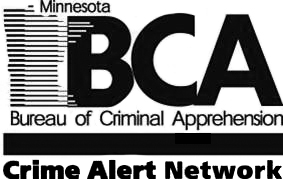 Minnesota Crime Alert NetworkMinnesota Crime Alert NetworkMinnesota Crime Alert NetworkMinnesota Crime Alert NetworkMinnesota Crime Alert NetworkMinnesota Crime Alert NetworkMinnesota Crime Alert NetworkMinnesota Crime Alert NetworkMinnesota Crime Alert NetworkMinnesota Crime Alert Network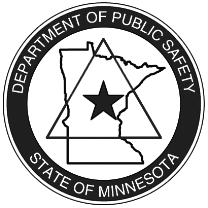 Type of Alert:                                 Posted for Law Enforcement Only        Posted for Public ViewingType of Alert:                                 Posted for Law Enforcement Only        Posted for Public ViewingType of Alert:                                 Posted for Law Enforcement Only        Posted for Public ViewingType of Alert:                                 Posted for Law Enforcement Only        Posted for Public ViewingType of Alert:                                 Posted for Law Enforcement Only        Posted for Public ViewingType of Alert:                                 Posted for Law Enforcement Only        Posted for Public ViewingType of Alert:                                 Posted for Law Enforcement Only        Posted for Public ViewingType of Alert:                                 Posted for Law Enforcement Only        Posted for Public ViewingType of Alert:                                 Posted for Law Enforcement Only        Posted for Public ViewingType of Alert:                                 Posted for Law Enforcement Only        Posted for Public ViewingType of Alert:                                 Posted for Law Enforcement Only        Posted for Public ViewingType of Alert:                                 Posted for Law Enforcement Only        Posted for Public ViewingType of Alert:                                 Posted for Law Enforcement Only        Posted for Public ViewingType of Incident: Type of Incident: Type of Incident: Type of Incident: Type of Incident: Type of Incident: Date Occurred: Date Occurred: Date Occurred: Date Occurred: Date Occurred: Date Occurred: Date Occurred: Incident Location: Incident Location: Incident Location: Incident Location: Incident Location: Incident Location: Incident Location: Incident Location: Incident Location: Incident Location: Incident Location: Incident Location: Incident Location: Details of Incident: Alyssa leonard is a 21 year old female, vunerable Adult that walked away from her group home on 12/17/17. she is described as 5’2” tall, 220 lbs, brown collar to shoulder length hair. she was last seen wearing a black or dark colored hooded sweatshirt, blue jeans and carrying a pink bag.the st anthony police department is asking for help in locating alyssa and returning her home safely. if you have information that will assist us in our search – please call the st anthony police deartment through hennepin county dispatch 952-258-5321.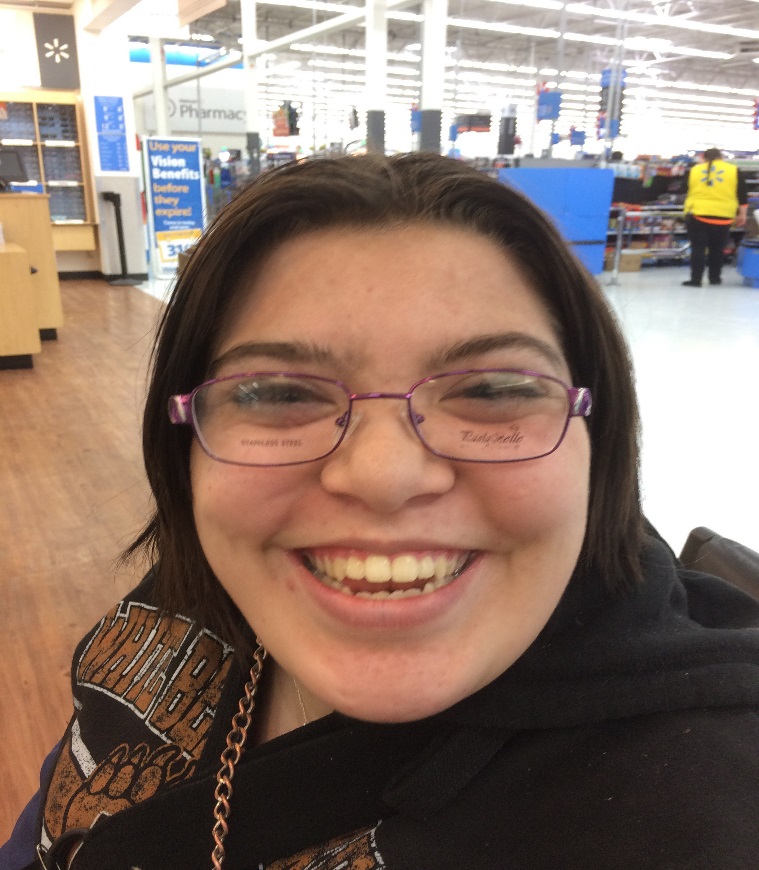 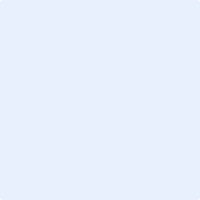 Details of Incident: Alyssa leonard is a 21 year old female, vunerable Adult that walked away from her group home on 12/17/17. she is described as 5’2” tall, 220 lbs, brown collar to shoulder length hair. she was last seen wearing a black or dark colored hooded sweatshirt, blue jeans and carrying a pink bag.the st anthony police department is asking for help in locating alyssa and returning her home safely. if you have information that will assist us in our search – please call the st anthony police deartment through hennepin county dispatch 952-258-5321.Details of Incident: Alyssa leonard is a 21 year old female, vunerable Adult that walked away from her group home on 12/17/17. she is described as 5’2” tall, 220 lbs, brown collar to shoulder length hair. she was last seen wearing a black or dark colored hooded sweatshirt, blue jeans and carrying a pink bag.the st anthony police department is asking for help in locating alyssa and returning her home safely. if you have information that will assist us in our search – please call the st anthony police deartment through hennepin county dispatch 952-258-5321.Details of Incident: Alyssa leonard is a 21 year old female, vunerable Adult that walked away from her group home on 12/17/17. she is described as 5’2” tall, 220 lbs, brown collar to shoulder length hair. she was last seen wearing a black or dark colored hooded sweatshirt, blue jeans and carrying a pink bag.the st anthony police department is asking for help in locating alyssa and returning her home safely. if you have information that will assist us in our search – please call the st anthony police deartment through hennepin county dispatch 952-258-5321.Details of Incident: Alyssa leonard is a 21 year old female, vunerable Adult that walked away from her group home on 12/17/17. she is described as 5’2” tall, 220 lbs, brown collar to shoulder length hair. she was last seen wearing a black or dark colored hooded sweatshirt, blue jeans and carrying a pink bag.the st anthony police department is asking for help in locating alyssa and returning her home safely. if you have information that will assist us in our search – please call the st anthony police deartment through hennepin county dispatch 952-258-5321.Details of Incident: Alyssa leonard is a 21 year old female, vunerable Adult that walked away from her group home on 12/17/17. she is described as 5’2” tall, 220 lbs, brown collar to shoulder length hair. she was last seen wearing a black or dark colored hooded sweatshirt, blue jeans and carrying a pink bag.the st anthony police department is asking for help in locating alyssa and returning her home safely. if you have information that will assist us in our search – please call the st anthony police deartment through hennepin county dispatch 952-258-5321.Details of Incident: Alyssa leonard is a 21 year old female, vunerable Adult that walked away from her group home on 12/17/17. she is described as 5’2” tall, 220 lbs, brown collar to shoulder length hair. she was last seen wearing a black or dark colored hooded sweatshirt, blue jeans and carrying a pink bag.the st anthony police department is asking for help in locating alyssa and returning her home safely. if you have information that will assist us in our search – please call the st anthony police deartment through hennepin county dispatch 952-258-5321.Details of Incident: Alyssa leonard is a 21 year old female, vunerable Adult that walked away from her group home on 12/17/17. she is described as 5’2” tall, 220 lbs, brown collar to shoulder length hair. she was last seen wearing a black or dark colored hooded sweatshirt, blue jeans and carrying a pink bag.the st anthony police department is asking for help in locating alyssa and returning her home safely. if you have information that will assist us in our search – please call the st anthony police deartment through hennepin county dispatch 952-258-5321.Details of Incident: Alyssa leonard is a 21 year old female, vunerable Adult that walked away from her group home on 12/17/17. she is described as 5’2” tall, 220 lbs, brown collar to shoulder length hair. she was last seen wearing a black or dark colored hooded sweatshirt, blue jeans and carrying a pink bag.the st anthony police department is asking for help in locating alyssa and returning her home safely. if you have information that will assist us in our search – please call the st anthony police deartment through hennepin county dispatch 952-258-5321.Details of Incident: Alyssa leonard is a 21 year old female, vunerable Adult that walked away from her group home on 12/17/17. she is described as 5’2” tall, 220 lbs, brown collar to shoulder length hair. she was last seen wearing a black or dark colored hooded sweatshirt, blue jeans and carrying a pink bag.the st anthony police department is asking for help in locating alyssa and returning her home safely. if you have information that will assist us in our search – please call the st anthony police deartment through hennepin county dispatch 952-258-5321.Details of Incident: Alyssa leonard is a 21 year old female, vunerable Adult that walked away from her group home on 12/17/17. she is described as 5’2” tall, 220 lbs, brown collar to shoulder length hair. she was last seen wearing a black or dark colored hooded sweatshirt, blue jeans and carrying a pink bag.the st anthony police department is asking for help in locating alyssa and returning her home safely. if you have information that will assist us in our search – please call the st anthony police deartment through hennepin county dispatch 952-258-5321.Details of Incident: Alyssa leonard is a 21 year old female, vunerable Adult that walked away from her group home on 12/17/17. she is described as 5’2” tall, 220 lbs, brown collar to shoulder length hair. she was last seen wearing a black or dark colored hooded sweatshirt, blue jeans and carrying a pink bag.the st anthony police department is asking for help in locating alyssa and returning her home safely. if you have information that will assist us in our search – please call the st anthony police deartment through hennepin county dispatch 952-258-5321.Details of Incident: Alyssa leonard is a 21 year old female, vunerable Adult that walked away from her group home on 12/17/17. she is described as 5’2” tall, 220 lbs, brown collar to shoulder length hair. she was last seen wearing a black or dark colored hooded sweatshirt, blue jeans and carrying a pink bag.the st anthony police department is asking for help in locating alyssa and returning her home safely. if you have information that will assist us in our search – please call the st anthony police deartment through hennepin county dispatch 952-258-5321.Subject Description:Subject Description:Subject Description:Subject Description:Subject Description:Subject Description:Subject Description:Subject Description:Subject Description:Subject Description:Subject Description:Subject Description:Subject Description:Sex: FemaleSex: FemaleSex: FemaleRace: CaucasianRace: CaucasianRace: CaucasianRace: CaucasianRace: CaucasianAge: 21Age: 21Age: 21Age: 21Age: 21Height: 5’ 2”Height: 5’ 2”Height: 5’ 2”Weight: 220Weight: 220Weight: 220Weight: 220Weight: 220Hair: brownHair: brownEye Color: hazelEye Color: hazelEye Color: hazelClothing Description: black or dark hooded sweatshirt, blue jeans and carrying a pink bagClothing Description: black or dark hooded sweatshirt, blue jeans and carrying a pink bagClothing Description: black or dark hooded sweatshirt, blue jeans and carrying a pink bagClothing Description: black or dark hooded sweatshirt, blue jeans and carrying a pink bagClothing Description: black or dark hooded sweatshirt, blue jeans and carrying a pink bagClothing Description: black or dark hooded sweatshirt, blue jeans and carrying a pink bagClothing Description: black or dark hooded sweatshirt, blue jeans and carrying a pink bagClothing Description: black or dark hooded sweatshirt, blue jeans and carrying a pink bagClothing Description: black or dark hooded sweatshirt, blue jeans and carrying a pink bagClothing Description: black or dark hooded sweatshirt, blue jeans and carrying a pink bagClothing Description: black or dark hooded sweatshirt, blue jeans and carrying a pink bagClothing Description: black or dark hooded sweatshirt, blue jeans and carrying a pink bagClothing Description: black or dark hooded sweatshirt, blue jeans and carrying a pink bagVehicle Information:Vehicle Information:Vehicle Information:Vehicle Information:Vehicle Information:Vehicle Information:Vehicle Information:Vehicle Information:Vehicle Information:Vehicle Information:Vehicle Information:Vehicle Information:Vehicle Information:Year:Make:Make:Make:Model:Model:Model:Model:Model:Color:Color:Plate #:Plate #:Issued By: Issued By: Issued By: Issued By: Issued By: Agency: Agency: Agency: Agency: Agency: Agency: Agency: Agency: Phone: 952-258-5321Phone: 952-258-5321Phone: 952-258-5321Fax: 612-782-3390Fax: 612-782-3390Fax: 612-782-3390Fax: 612-782-3390Email: dale.moore@savmn.comEmail: dale.moore@savmn.comEmail: dale.moore@savmn.comEmail: dale.moore@savmn.comEmail: dale.moore@savmn.comEmail: dale.moore@savmn.comSend to list #’s:Send to list #’s:Send to list #’s:Send to list #’s:Send to list #’s:Send to list #’s:Send to list #’s:In Geo Areas:In Geo Areas:In Geo Areas:In Geo Areas:In Geo Areas:In Geo Areas: